开沃集团创维汽车成品车（轿运）运输邀标函社会各界及公司各位同仁：    开沃集团拟于近期对创维汽车成品车（轿运）运输项目进行邀请招标。具体事宜如下：项目名称：开沃集团创维汽车成品车（轿运）运输项目项目地址：开沃新能源汽车集团股份有限公司南京市溧水区柘塘镇新能源大道369号项目概况与内容：开沃集团创维汽车成品车（轿运）运输项目，现有车型参数配置具体如下表：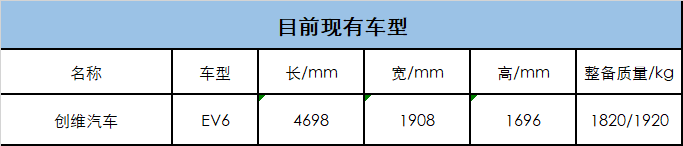 （2）职责范围：投标方根据招标方要求完成以上车型的装卸、运输服务等；（3）本此招标涉及运输方式为轿运车。四、条件要求1、业绩要求：具有与整车企业运输合作经历，提供合同；2、注册资金：人民币 1000万元（或等值外币）及以上；3、投标单位资质要求：能单独开具国家认可的运输专业发票；有意向参加资格预审的单位，需将以下材料备齐于2021年4月2日12：00前交至我司招标中心，逾期无效（邮寄方式递交，也可至我司提交。）。公司营业执照（复印件加盖公章，如未三证合一，需提供组织机构代码证、税务登记证、工商营业执照复印件并加盖公章）；相关经营资质证书（道路运输经营许可证、道路货物运输企业经营资质证明）；法人代表证明书（原件）；法人代表授权委托书（原件）；公司地址、公司固定电话、联系人、联系电话、邮件地址；（该联系方式将作为投标人唯一联系方式）ISO9000质量管理体系认证、ISO14001环境管理体系认证（如有需提供）；法人授权委托人和拟用项目经理近半年本单位社保缴纳证明、劳动合同；提供自有车辆数量及行驶证复印件（自有车辆优先考虑）；所提供的报名资料均为真实性承诺函。注：以上资料请用A4纸张按顺序胶装装订，密封递交。五、递交地址及联系方式递交地址：南京市溧水区柘塘镇滨淮大道369号          开沃新能源汽车集团股份有限公司招标中心联系人：王工    电  话：18351906610    wangyajun@skywellcorp.com开沃新能源汽车集团股份有限公司                                               2022年3月25日